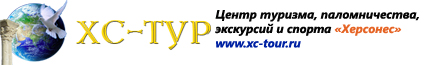 The Cove Rotana Resort 5*Лето 2012 годаЦены от: *Цена указана за 2-х человек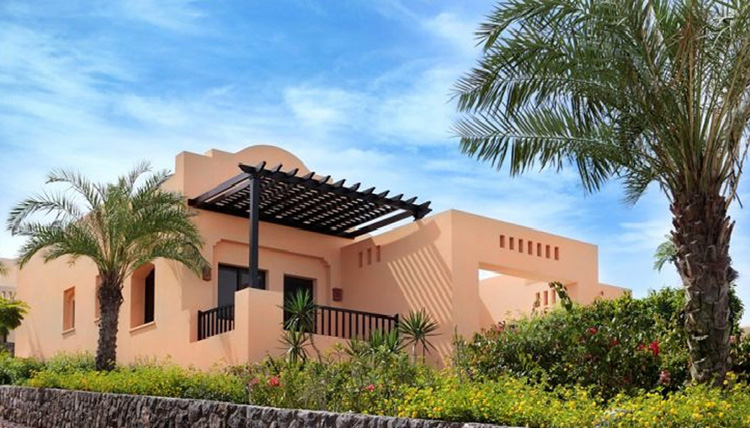 Отель входит в сеть Rotana Hotels & ResortsТип гостиницы: ГостиницаРасположение: 1-я линия, ПляжныйТранспортная доступность:
Близость к аэропорту - Далеко (> 40 км)Об отеле:The Cove Rotana Resort – отличный отель международного уровня, в котором прекрасно сочетается арабская гостеприимность, восточная культура и современное оснащение.Месторасположение:Отель расположен в Emirate of Ras Al Khaimah, в 8 км от центра города. Международный аэропорт Ras Al Khaimah находится в 20 км от отеля.Количество номеров:280 номеров.Типы номеров:Стандартные одноместные, двухместные и трехместные номера, виллы.Описание номеров:Все номера очень просторные, оформлены со вкусом, укомплектованы современной и удобной мебелью.- балкон или терраса;- ТВ со спутниковыми каналами;- скоростной Интернет;- мини-бар с холодильником;- кондиционер;- рабочий стол;- сейф;- телефон с прямым набором;- кофеварка и чайник;- ванная комната с ванной или душевой кабиной, феном и туалетными принадлежностями.Инфраструктура отеля:- лифт; 
- 3 конференц-зала;- бизнес-центр.Типы питания:- все включено.Бесплатный сервис:- круглосуточное обслуживание;- зонтики и шезлонги возле бассейна и на пляже;- комнаты для некурящих;- свежие газеты.Платный сервис:- автостоянка;- прокат автомобилей;- заказ лимузинов;- обслуживание номеров;- пункт обмена валюты;- магазин подарков;- химчистка;- прачечная;- глажка;- чистка обуви;- косметический салон;- организация экскурсий;- доступ в Интернет;- факс;- принтер;- ксерокс;- копир;- вызов доктора.Развлечения и спорт:- сауна;- турецкая баня;- Spa;- фитнес-центр;- открытый бассейн;- спортзал;- массаж;- джакузи;- гольф.Для детей:- няня;- детское меню в ресторане;- детский клуб.Рестораны, бары:- отличный ресторан Basilico, средиземноморская и итальянская кухни, время работы: 12:00 – 23:00;- международный ресторан Cinnamon, время работы: 07:00 – 23:00;- лобби-бар Breeze, время работы: 08:00 – 02:00;- бар Laguna Bay у бассейна, время работы: 10:00 – 19:00;- пляжный бар Sunset Bar, время работы: 10:00 – 19:00;- пляжный бар Breakers, время работы: 10:00 – 18:00.Пляж:Собственный песчаный пляж в 50 м от отеля.Количество ночейТип питанияСтоимость, руб.7 ночей/8днейЗавтраки480487 ночей/8днейПолупансион6194010 ночей/11днейЗавтраки5864810 ночей/11днейПолупансион7855014 ночей/15днейЗавтраки7287314 ночей/15днейПолупансион100717Контактная информация